Year 6 home learning MathsMaths is on My MathsGPSIn the sentence below, identify; a determiner, a preposition and a subordinate clause.If the continued trend of global warming and pollution continues over the coming years, humans living on Earth shall have to spend vast amounts of time and money to overcome significant climatic issues.  Explain how you were able to identify the subordinating clauseWritingWould you have tried to escape if you had been sent to a Victorian workhouse? Considering the pros (freedom, escape to a more pleasant part of the city/country) and the cons (capture, punishment, beatings) write a short explanation to answer the question.Openers:Victorian workhouses were dreary and dreadful places to be. As such, a resident of such places may feel compelled to attempt escape. If I were a resident in a workhouse, I would…Would you attempt escape from a Victorian workhouse? There are many reasons for and against doing so. This argument suggests that you should/should not…Reading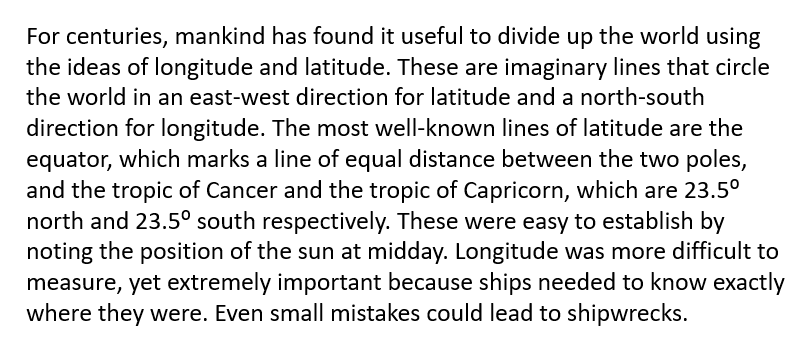 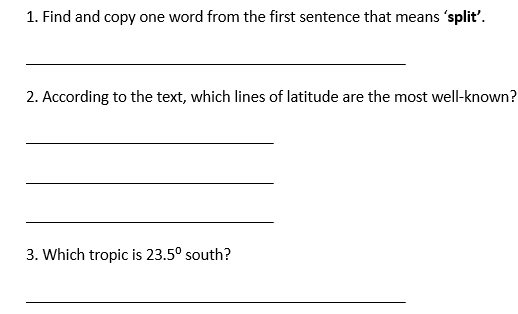 